Draft ProgrammeDay 1Thursday February 199.00 - 10.00Coffee and Registration  (9.00 - 9.30am)Addresses from Honorary Guests, Miles and Janet King (Kingsmeade Cheeses) and Minister Nathan Guy (9.30 - 9.45)9.45 - 10.45Plenary 1: Lucy Cruickshank (2014 Nuffield Scholar)  ‘A Business Plan for NZ Sheep Dairying’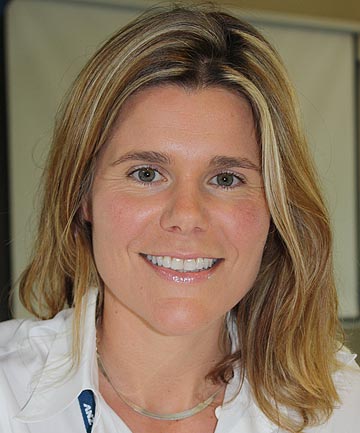 10.45 - 11.00Morning coffee11.00 - 1.00Workshop 1: Customers, markets and products (Chair: Lucy Cruickshank)Participants include:  Scottie Chapman and Nick Hammond (SLC Group), Keith Neylon (Blue River),  James Clairmont (Waiheke Cheese), Joannie Williams (Origin Earth)1.00 - 1.45Lunch and Exploratorium 1.45 - 2.45Plenary 2: John Ryrie (Chair UK Sheep Dairy Association) ‘Sheep Dairying in a global Context (draft title)’ 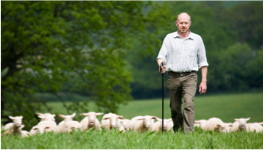 2.45 - 3.00Afternoon coffee 3.00 - 5.00Workshop 2: Manufacturing, Process and Regulation (Chair: Richard Archer, Massey) Participants include: Rod Finch (Alliance Sheep Milk), Miranda Fraser, Carla Hutchinson  and Rebecca Tayler (MPI)6.30Pre-dinner refreshments and Dinner at WharerataSpeaker: Honorary Guest Keith Neylon (Blue River Dairy)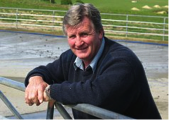 Day 2Friday February 20 8.30 - 10.30Workshop 3:  Farm operations and management (Chair: Sam Peterson, Massey) Participants include: William McMillan (Consultant), Ken Geenty (Consultant), Guy Trafford  (Lincoln University), Nick Lyttle (Mineral Systems Ltd), Andy and Kat Gunson (GXsim), Brian Beuke (Neudorf) 10.30 - 11.00Tea and Exploratorium11.00 - 1.00Workshop 4. Genetics (Chair: Jock Allison) Participants include: Nicolas Lopez-Villalobos (Massey), Suzanne Rowe (AgResearch), Graham Alder (Beef and Lamb), 1.00 - 1.30Lunch and Exploratorium2.00 - 4.00Workshop 5.  Industry Structure  (Chair: Craig Prichard, Massey), Participants include:  Andrew Macpherson (Landcorp), Bill Jamieson (Entrepreneur), Hamish Gow and Elena Garnevska (Massey)4.00 - 4.15Final remarks Honorary Guest William Konui (Waituhi Kuratau Trust) 